NIP ŠPORT – 4., 5., 6.rPozdravljeni!Enajsti teden se že družimo na daljavo. Ta teden bomo malo plesali! Na spodnji povezavi se boste poskušali naučiti prvi ples v video posnetku – CAN`T STOP THE FEELING. Traja 3.50 min! V kolikor ti uspe, prosi starše, brata, sestro,….da te posnamejo. Pošlji mi preko  WeTransfer, preko GoogleDrive….Vi ste verjetno dosti večji mojstri v pošiljanju velikih datotek, kot sem jaz  Če ti ples ne gre od »nog«, lahko posnameš kaj drugega – rolanje, rolkanje, kolesarjenje, gimnastični element, skoke na trampolinu,…..Imaš veliko možnosti. Presenetite me! Lahko pošljete tudi fotografijo, če se ne snemate radi  V kolikor niste vešči  snemanja in fotografiranja oz. imate že veliko dela z ostalo šolsko snovjo, pa samo uživajte v gibanju – kjerkoli in kakor koli – VSAK DAN! https://www.youtube.com/watch?v=9WgkiB-GQMI&list=RD9WgkiB-GQMI&start_radio=1&t=234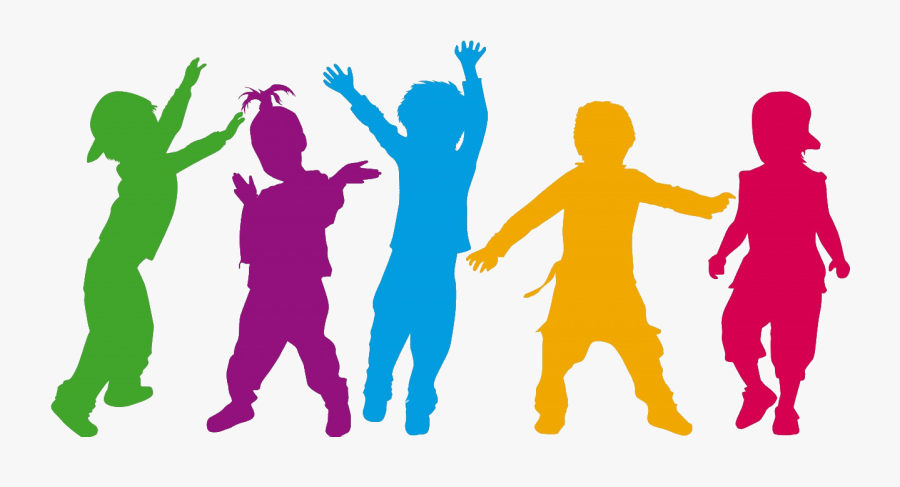 Uživajte v igri, v gibanju in soncu!Lep in nasmejan teden vam želim,učiteljica Natašafajmut.natasa@os-mezica.si